Bölüm 1: GENELİLGİLİ STANDARTLAR
TS EN 13964 Asma tavanlar - Gerekli özellikler ve deney metotları   TS EN ISO 11654 Binalarda Kullanılan Ses Yutucuları-Ses Absorpsiyonunun DerecelendirilmesiTS EN 13501-1 Yapı Mamulleri ve Yapı Elemanları, Yangın Sınıflandırması-Bölüm 1: Yangın Karşısındaki Davranış Deneylerinden Elde Edilen Veriler Kullanılarak SınıflandırmaTS EN 485-1 Aluminyum ve Alüminyum Alaşımları Bant Şerit ve Levha-Bölüm 1: Muayene ve Teslim İçin Teknik Şartları TS EN 755-1 Alüminyum ve Alüminyum Alaşımları-Ekstrüzyonla İmal Edilmiş Tellik Çubuk/Çubuk, Boru ve Profiller-Bölüm 1:Teknik Muayene ve Teslim ŞartlarıSİSTEM TANIMI 0,40-0.70 mm kalınlığında minimum 20 mikron elektrostatik toz boyalı (polyester esaslı) alüminyum panellerin, 15x15cm ölçülerinde hücreler oluşturacak şekilde birleştirilmesiyle oluşturulan 60x60 cm ya da 60x120cm’lik modüller halinde petek tavan sistemi
15mm flanş genişliğinde galvaniz çelik T taşıyıcı profillere üstten oturtulan petek tavan modüllerBÖLÜM 2: ÜRÜN2.1 PANEL________m2 deckon premium® Open-cell Petek Tavan:Panel Ölçüsü: 600 x 600 mm ya da 600x1200 mm ölçülerinde modüller Hücre Ölçüsü: 50x50mm – 75x75mm – 100x100mm 150x150mm kare hücreler halinde, ya da 50mmx150mm, 50mmx200mm dikdörtgen hücreler halinde petek görünümlü alüminyum paneller. Hazır birleştirilmiş, hücreler haline getirilmiş olarak temin edilebileceği gibi, paneli oluşturan profillerin ayrıca birleştirilmesi de gerekebilir. Paneli oluşturan profil yüksekliği: 40mm ya da 50mm yüksekliğinde, h:40-50mm ve genişliği 10mm ya da 15mm. 2.2 TAŞIYICI SİSTEMDelikli 3600mm uzunlukta ana taşıyıcı profilleri ile 1200mm ve 600mm uzunlukta tali taşıyıcı profillerinin panel ölçüsüne gore belirli aralıklara dik açıyla birbirine geçirilerek oluşturulan ızgara sistem , petek hücrelerle uyum sağlayacak biçimde ve renkte olmalıdır.Askı tellerinin ana taşıyıcıya asıldıkları noktalar arası mesafe max 1200mm. Ana taşıyıcılar T15 sistem için 0.35mm kalınlıkta 15x38mm ölçülerinde 3600mm uzunluğunda galvaniz çelikten imal edilir. 3: EK ÖZELLİKLER 3.1 KENAR PROFİLLERİMin. 0.40mm kalınlıkta ve 23  x  23 mm ölçülerinde L kesit köşe profili Min. 0.50mm kalınlıkta 16 x 8 x 16 x 23 mm ölçülerinde basamaklı Z kesit köşe profili3.4 KAPLAMAKaplama dayanıklı polyester bazlı elektrostatik toz boyama işlemi ile min. 60 micron kalınlıkta veya min. 20 micron kalınlıkta pre-painted, ön boyalı olarak yapılır. (EN TAIM ASTM standardlarına uygun olarak)3.5 UYGULAMATüm malzemeler mevcut standartlara ve üreticinin tavsiyelerine uygun olarak yapılmalıdır:
A. L ya da Z tip köşebentler karşılıklı duvarlarda monte edilir. Köşebentin duvara vidalanması 	max 35-40cm’de bir yapılır. Bu kenar profillerinin monte edildiği yüzeyler, girinti çıkıntılardan dolayı deformasyonların olmaması için düzgün olmalıdır.B. Asma tavan ağırlığının fazla olduğu yerlerde, kenar profilleri çok fazla yük taşımayacağı için, taşıyıcı profiller köşebentten maksimum 300 mm olacak şekilde asılmalıdır.C. T15 ana taşıyıcı profili, askı maşası ve askı teli kullanılarak çelik dübelle üst döşemeye asılır. Bu ana taşıyıcıya dik açıyla birleştirilen tali taşıyıcılar istenilen karolaj ölçüsü elde etmek için bağlanır. İlk taşıyıcı duvardan max. 600mm’de asılmalı, diğer ana taşıyıcı ise tavanda istenen karolaj ölçüsüne bağlı olarak yine 600mm veya 1200mm’de bir asılmalıdır. Ana taşıyıcı profillerin boyuna devam ettirilmek istendiği yerlerde ekleme parçası kullanılmalıdır. D. 3600mm lik ana taşıyıcı 1200mm lik tali taşıyıcı ile ve her bir 1200mmlik tali taşıyıcı da 600mm lik taşıyıcılar ile birleştirildikten sonra asma tavan karolajı oluşturulur ve bu kare formun üstüne, daha önceden hazır haline getirilmiş hücre ya da petek görünümlü kare modüller oturtulur.E. Taşıyıcı, askı teli ile asılırken, telin çevresinde en az üç kez kıvrılarak, sağlam bir bağlantı elde edilmelidir.F. Perçin ve vidabaşı görünmemelidir.G. Montaj sırasında elektrik ve mekanik sisteme bağlantı yapılmayacaktır.H. Tesisat menfezleri ve armatürler yerlerine yerleştirilecektir. (Boşluklar ilgili yüklenicilerin isteklerine uygun bırakılacaktır.)I. Tavanda tesisat ve armatür deliklerinin açılması yüklenici kapsamındadır3.6 GÖRSEL 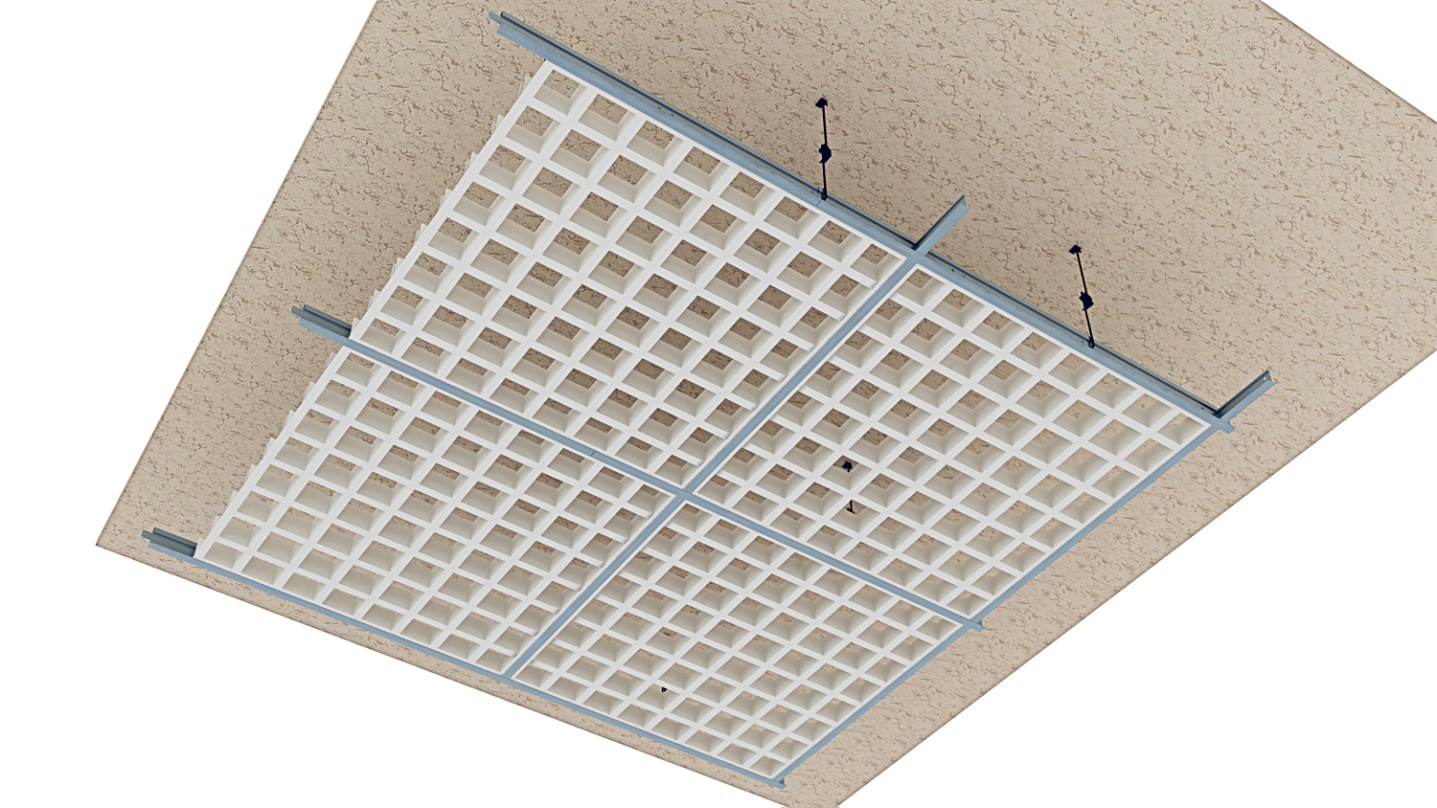 